Kraków, dnia 22 kwietnia 2021 r.Zaproszenie do składania ofert zwane dalej „Zaproszeniem”   Nazwa (firma) oraz adres Zamawiającego. Uniwersytet Jagielloński, ul. Gołębia 24, 31-007 Kraków. Jednostka prowadząca sprawę: Dział Zamówień Publicznych UJ, ul. Straszewskiego 25/2, 31-113 Kraków; tel. +4812-663-39-03;  e-mail: bzp@uj.edu.pl; strona internetowa: www.uj.edu.pl; miejsce publikacji ogłoszeń i informacji: http://www.przetargi.uj.edu.pl/.Tryb udzielenia zamówienia.Postępowanie o udzielenie zamówienia z dziedziny nauki prowadzone jest w trybie procedury ogłoszenia zaproszenia do składania ofert w oparciu o art. 11 ust. 5 pkt 1 ustawy z dnia 
19 września 2019 r. – Prawo zamówień publicznych (t. j. Dz. U. 2019 poz. 2019 ze zm.) oraz ustawy z dnia 23 kwietnia 1964 r. – Kodeks cywilny (t. j. Dz. U. 2020 poz. 1740 ze zm.).Do czynności podejmowanych przez Podmiot zamawiający, zwany dalej „Zamawiającym” 
i Podmiot zainteresowany, zwany dalej „Wykonawcą”, w postępowaniu o udzielenie zamówienia stosuje się zapisy przedstawione w niniejszym Zaproszeniu.Opis przedmiotu zamówienia. Przedmiotem postępowania i zamówienia jest wyłonienie Wykonawcy w zakresie przeprowadzenia sekwencjonowania całego exomu (WES), wykonania  biblioteki z wykorzystaniem zestawu Twist Human Core Exome Plus dla 5 próbek, dla potrzeb Wydziału Biochemii, Biofizyki i Biotechnologii Uniwersytetu Jagiellońskiego, znajdującego się w Krakowie (30-387), przy ul. Gronostajowej 7. Szczegółowy opis przedmiotu zamówienia został zawarty w Załączniku A do niniejszego Zaproszenia. Wykonawca musi zaoferować przedmiot zamówienia zgodny z wymogami Zamawiającego określonymi w Zaproszeniu. Wspólny Słownik Zamówień: 73110000-6 – Usługi badawcze. Termin wykonania zamówienia – zgodnie z opisem zawartym w Załączniku A 
do Zaproszenia.Informacja o sposobie porozumiewania się Zamawiającego z Wykonawcami oraz przekazywania oświadczeń i dokumentów, a także wskazanie osób uprawnionych 
do porozumiewania się z Wykonawcami.Dopuszcza się możliwość porozumiewania się w formie pisemnej lub drogą elektroniczną.Zaleca się porozumiewanie drogą elektroniczną na adres poczty e-mail: barbara.kawula@uj.edu.pl.Jeżeli Zamawiający lub Wykonawca przekazują jakiekolwiek dokumenty lub informacje drogą elektroniczną, każda ze stron na żądanie drugiej niezwłocznie potwierdza fakt ich otrzymania.Przed złożeniem ofert Wykonawcy mogą przesyłać Zamawiającemu uwagi, co do treści niniejszego Zaproszenia. W uzasadnionych przypadkach Zamawiający uwzględniając przesłane uwagi może dokonać zmiany treści niniejszego Zaproszenia oraz odpowiednio wydłużyć termin składania ofert. Do porozumiewania się z Wykonawcami upoważniona jest w zakresie formalnym 
i merytorycznym – Barbara Kawula-Zalotyńska, e-mail: barbara.kawula@uj.edu.pl, 
tel. +4812 663-39-05.Opis sposobu przygotowywania ofert.Każdy Wykonawca może złożyć tylko jedną ofertę, obejmującą całość przedmiotu zamówienia oraz skalkulować cenę dla całości przedmiotu zamówienia. Wykonawca musi dołączyć do oferty kalkulację cenową.Oferta wraz ze stanowiącymi jej integralną część załącznikami powinna być sporządzona przez Wykonawcę według treści postanowień niniejszego Zaproszenia, tj. według treści formularza oferty i jego załączników zamieszczonych w niniejszym Zaproszeniu.Oferta musi być podpisana i napisana w języku polskim, złożona w formie pisemnej lub w postaci elektronicznej za pomocą poczty elektronicznej na adres wskazany w Zaproszeniu.Zaleca się, aby formularz oferty i jego załączniki (oświadczenia) zostały podpisane przez osobę (osoby) uprawnioną do składania oświadczeń woli w imieniu Wykonawcy wraz z podaniem danych imiennych i firmowych (np. pieczęć).Wszelkie poprawki lub zmiany w tekście oferty muszą być podpisane przez osobę (osoby) podpisującą ofertę i opatrzone datami ich dokonania.Wykonawca zobowiązany jest przedłożyć do oferty pełnomocnictwo w przypadku podpisania jej przez pełnomocnika.Wykonawca może zastrzec najpóźniej do dnia otrzymania zamówienia, iż informacje związane         z tym zamówieniem stanowiące tajemnicę przedsiębiorstwa w rozumieniu art. 11 ust. 4 ustawy        z dnia 16 kwietnia 1993 r. o zwalczaniu nieuczciwej konkurencji (t. j. Dz. U. 2019, poz. 1010             z późn. zm.) nie mogą być udostępnione. Rozliczenia pomiędzy Wykonawcą a Zamawiającym mogą być dokonywane w PLN. Wszelkie koszty związane z przygotowaniem i złożeniem oferty ponosi Wykonawca.Składając ofertę Wykonawca oświadcza, iż wykona przedmiot zamówienia zgodnie 
z wszystkimi wymaganiami Zamawiającego opisanymi w niniejszym Zaproszeniu i jego 
załącznikach.Miejsce oraz sposób, jak i termin składania i otwarcia ofert.Oferty należy składać w Dziale Zamówień Publicznych Uniwersytetu Jagiellońskiego, mieszczącym się przy ul. Straszewskiego 25/2, 31-113 Kraków, w terminie do dnia 5 maja 2021 r. do godziny 10:00, w formie pisemnej lub w postaci elektronicznej za pomocą poczty elektronicznej na adres: barbara.kawula@uj.edu.pl, z oznaczeniem pozwalającym na identyfikację Wykonawcy oraz wskazaniem przedmiotu i numeru postępowania poprzez oznaczenie 
„Oferta w zakresie przeprowadzenia sekwencjonowania całego exomu (WES), wykonania  biblioteki z wykorzystaniem zestawu Twist Human Core Exome Plus dla 5 próbek, dla potrzeb Wydziału Biochemii, Biofizyki i Biotechnologii UJ, nr sprawy: 80.272.28.2021.”.Ogłoszenie informacji o złożonych ofertach i zaoferowanych cenach oraz innych istotnych elementach złożonych ofert jest jawne i nastąpi w dniu 5 maja 2021 r. o godzinie 10:30 w Dziale Zamówień Publicznych UJ, przy ul. Straszewskiego 25/2, 31-113 Kraków.Opis sposobu obliczenia ceny.Cenę ryczałtową oferty należy podać w złotych polskich (PLN) i wyliczyć na podstawie indywidualnej kalkulacji, uwzględniając doświadczenie i wiedzę zawodową Wykonawcy, jak i wszelkie koszty niezbędne do wykonania przedmiotu zamówienia, rabaty, upusty itp., których Wykonawca zamierza udzielić. Sumaryczna cena ryczałtowa wyliczona na podstawie indywidualnej kalkulacji Wykonawcy winna odpowiadać cenie podanej przez Wykonawcę w formularzu oferty. Zamawiający dla potrzeb oceny i porównania ofert w przypadku ofert Wykonawców skutkujących powstaniem obowiązku podatkowego po stronie Zamawiającego, zgodnie z przepisami ustawy z dnia 11 marca 2004 r. o podatku od towarów i usług (t. j. Dz. U. 2020 poz. 106 ze zm.), doliczy do przedstawionych cen podatek od towarów i usług VAT. Dotyczy wewnątrz wspólnotowego nabycia towarów (art. 17 ust. 1 pkt 3 ustawy o podatku VAT), importu towarów (art. 17 ust. 1 pkt 1 ustawy o podatku VAT) bądź importu usług (art. 17 ust. 1 pkt 4 ustawy o podatku VAT) w przypadku Wykonawców spoza terytorium RP. Nie przewiduje się waloryzacji ceny, przy czym wyliczona cena będzie ceną ryczałtową za całość przedmiotu zamówienia.Nie przewiduje się żadnych przedpłat ani zaliczek na poczet realizacji przedmiotu zamówienia, 
a płatność nastąpi zgodnie z zapisem Umowy.Opis czynności i kryteriów, którymi Zamawiający będzie się kierował przy wyborze najkorzystniejszej oferty.Zamawiający wybiera najkorzystniejszą ofertę, spośród ważnych ofert złożonych 
w postępowaniu, na podstawie kryteriów oceny ofert określonych w Zaproszeniu.Kryteria oceny ofert i ich znaczenie: Cena brutto za całość zamówienia – 100%Punkty przyznawane za kryterium „Cena brutto za całość zamówienia” będą liczone wg    następującego wzoru:  C = (Cnaj : Co) x 10    gdzie:       C – liczba punktów przyznana danej ofercie       Cnaj – najniższa cena spośród ważnych ofert       Co – cena podana przez wykonawcę, dla którego wynik jest obliczany       Maksymalna liczba punktów do uzyskania w tym kryterium przez wykonawcę wynosi 10.Wszystkie obliczenia będą dokonywane z dokładnością do dwóch miejsc po przecinku.Oferta Wykonawcy, która uzyska najwyższą liczbę punktów, uznana zostanie za najkorzystniejszą. Jeżeli zostały złożone oferty o takiej samej cenie, Zamawiający wzywa wykonawców, którzy złożyli te oferty, do złożenia w terminie określonym przez Zamawiającego ofert dodatkowych.W toku badania i oceny ofert Zamawiający może żądać od Wykonawców wyjaśnień dotyczących treści złożonych ofert, z zachowaniem zasad przejrzystości oraz uczciwego traktowania Wykonawców.Zamawiający poprawi w tekście oferty oczywiste omyłki pisarskie i oczywiste omyłki rachunkowe, z uwzględnieniem konsekwencji rachunkowych dokonanych poprawek oraz inne omyłki polegające na niezgodności oferty z wymaganiami Zaproszenia, niepowodujące istotnych zmian w treści oferty, niezwłocznie zawiadamiając o tym Wykonawcę, którego oferta została poprawiona.Zamawiający może odrzucić ofertę, w szczególności jeżeli została złożona po upływie terminu składania ofert lub jest niezgodna z wymaganiami Zaproszenia, bądź zaistnieją inne uzasadnione okoliczności powodujące, iż jest ona niezgodna z obowiązującymi przepisami.Zamawiający odrzuci ofertę złożoną przez:Wykonawcę będącego osobą fizyczną, którego prawomocnie skazano za przestępstwo:udziału w zorganizowanej grupie przestępczej albo związku mającym na celu popełnienie przestępstwa lub przestępstwa skarbowego, o którym mowa w art. 258 Kodeksu karnego, handlu ludźmi, o którym mowa w art. 189a Kodeksu karnego, o którym mowa w art. 228–230a, art. 250a Kodeksu karnego lub w art. 46 lub art. 48 ustawy z dnia 25 czerwca 2010 r. o sporcie, finansowania przestępstwa o charakterze terrorystycznym, o którym mowa w art. 165a Kodeksu karnego, lub przestępstwo udaremniania lub utrudniania stwierdzenia przestępnego pochodzenia pieniędzy lub ukrywania ich pochodzenia, o którym mowa w art. 299 Kodeksu karnego, o charakterze terrorystycznym, o którym mowa w art. 115 § 20 Kodeksu karnego, 
lub mające na celu popełnienie tego przestępstwa, powierzenia wykonywania pracy małoletniemu cudzoziemcowi, o którym mowa w art. 9 ust. 2 ustawy z dnia 15 czerwca 2012 r. o skutkach powierzania wykonywania pracy cudzoziemcom przebywającym wbrew przepisom na terytorium Rzeczypospolitej Polskiej (Dz. U. poz. 769),przeciwko obrotowi gospodarczemu, o których mowa w art. 296–307 Kodeksu karnego, przestępstwo oszustwa, o którym mowa w art. 286 Kodeksu karnego, przestępstwo przeciwko wiarygodności dokumentów, o których mowa w art. 270–277d Kodeksu karnego, lub przestępstwo skarbowe, o którym mowa w art. 9 ust. 1 i 3 lub art. 10 ustawy z dnia 15 czerwca 2012 r. o skutkach powierzania wykonywania pracy cudzoziemcom przebywającym wbrew przepisom 
na terytorium Rzeczypospolitej Polskiej  lub za odpowiedni czyn zabroniony określony 
w przepisach prawa obcego;Wykonawcę, jeżeli urzędującego członka jego organu zarządzającego lub nadzorczego, wspólnika spółki w spółce jawnej lub partnerskiej albo komplementariusza w spółce komandytowej lub komandytowo-akcyjnej lub prokurenta prawomocnie skazano 
za przestępstwo, o którym mowa powyżej (litera a);Wykonawcę, wobec którego wydano prawomocny wyrok sądu lub ostateczną decyzję administracyjną o zaleganiu z uiszczeniem podatków, opłat lub składek na ubezpieczenia społeczne lub zdrowotne, chyba że Wykonawca przed upływem terminu składania ofert dokonał płatności należnych podatków, opłat lub składek na ubezpieczenia społeczne lub zdrowotne wraz z odsetkami lub grzywnami lub zawarł wiążące porozumienie w sprawie spłaty tych należności;Wykonawcę, wobec którego prawomocnie orzeczono zakaz ubiegania się o zamówienie publiczne;Wykonawcę, jeżeli Zamawiający może stwierdzić na podstawie wiarygodnych przesłanek, że Wykonawca zawarł z innymi Wykonawcami porozumienie mające na celu zakłócenie konkurencji, w szczególności jeżeli należąc do tej samej grupy kapitałowej w rozumieniu ustawy z dnia 16 lutego 2007 r. o ochronie konkurencji i konsumentów, złożyli odrębne oferty, oferty częściowe lub wnioski o dopuszczenie do udziału w postępowaniu, 
chyba że wykażą, że przygotowali te oferty lub wnioski niezależnie od siebie; Wykonawcę, jeżeli, w przypadkach, o których mowa w art. 85 ust. 1 ustawy, doszło 
do zakłócenia konkurencji wynikającego z wcześniejszego zaangażowania tego Wykonawcy lub podmiotu, który należy z Wykonawcą do tej samej grupy kapitałowej 
w rozumieniu ustawy z dnia 16 lutego 2007 r. o ochronie konkurencji i konsumentów, chyba że spowodowane tym zakłócenie konkurencji może być wyeliminowane w inny sposób niż przez wykluczenie Wykonawcy z udziału w postępowaniu o udzielenie zamówienia.Zamawiający unieważnia postępowanie o udzielenie zamówienia w szczególności, jeżeli nie zostanie złożona żadna oferta, lub wszystkie złożone oferty zostaną odrzucone, albo cena najkorzystniejszej oferty przekracza kwotę, którą Zamawiający może przeznaczyć 
na sfinansowanie zamówienia, bądź zaistnieją inne uzasadnione okoliczności skutkujące nieważnością Umowy w sprawie zamówienia z dziedziny nauki.Zamawiający zawiadamia równocześnie wszystkich Wykonawców, którzy złożyli oferty, 
o rozstrzygnięciu postępowania, podając uzasadnienie faktyczne.Informacje o formalnościach, jakie powinny zostać dopełnione po wyborze oferty w celu zawarcia Umowy. 1.   Przed podpisaniem umowy wykonawca winien złożyć lub przekazać:aktualny odpis z właściwego rejestru lub z centralnej ewidencji i informacji o działalności gospodarczej, jeżeli odrębne przepisy wymagają wpisu do rejestru lub ewidencji, jeżeli nie został złożony wraz z ofertą;kopię umowy(-ów) określającej podstawy i zasady wspólnego ubiegania się o udzielenie zamówienia z dziedziny nauki – w przypadku złożenia oferty przez podmioty wspólnie ubiegające się o udzielenie zamówienia z dziedziny nauki (tj. konsorcjum);wykaz podwykonawców z zakresem powierzanych im zadań, o ile przewiduje się ich udział w realizacji zamówienia.Wybrany Wykonawca jest zobowiązany do zawarcia umowy w terminie i miejscu wyznaczonym przez Zamawiającego.Termin związania ofertą.Termin związania ofertą wynosi 30 dni.Informacja o przetwarzaniu danych osobowych - dotyczy Wykonawcy będącego osobą fizyczną.Zgodnie z art. 13 ust. 1 i 2 Rozporządzenia Parlamentu Europejskiego i Rady (UE) 2016/679 
z dnia 27 kwietnia 2016 r. w sprawie ochrony osób fizycznych w związku z przetwarzaniem danych osobowych i w sprawie swobodnego przepływu takich danych oraz uchylenia dyrektywy 95/46/WE (ogólne rozporządzenie o ochronie danych, dalej „Rozporządzenie Ogólne”) Uniwersytet Jagielloński informuje, że:Administratorem Pani/Pana danych osobowych jest Uniwersytet Jagielloński, 
ul. Gołębia 24, 31-007 Kraków, reprezentowany przez Rektora UJ.Uniwersytet Jagielloński wyznaczył Inspektora Ochrony Danych, ul. Gołębia 24, 
31-007 Kraków, pokój nr 5. Kontakt z Inspektorem możliwy jest przez e-mail: iod@uj.edu.pl 
lub pod nr. telefonu 12 663 12 25.Pani/Pana dane osobowe przetwarzane będą na podstawie art. 6 ust. 1 lit. c Rozporządzenia Ogólnego, w celu związanym z niniejszym postępowaniem o udzielenie zamówienia publicznego.Podanie przez Panią/Pana danych osobowych jest wymogiem ustawowym określonym 
w przepisach ustawy z dnia 11 września 2019 r. Prawo zamówień publicznych (tj. Dz. U. 2019 r. poz. 2019 z późn. zm., dalej jako „PZP”) związanym z udziałem w postępowaniu o udzielenie zamówienia publicznego. Konsekwencje niepodania danych osobowych wynikają z ustawy PZP.Odbiorcami Pani/Pana danych osobowych będą osoby lub podmioty, którym udostępniona zostanie dokumentacja postępowania w oparciu o art. 8 oraz art. 96 ust. 3 PZP.Pani/Pana dane osobowe będą przechowywane zgodnie z art. 97 ust. 1 PZP przez okres: co najmniej 4 lat liczonych od dnia zakończenia postępowania o udzielenie zamówienia publicznego albo do upływu terminu możliwości kontroli projektu współfinansowanego lub finansowanego ze środków Unii Europejskiej albo jego trwałości takie projektu bądź innych umów czy zobowiązań wynikających z realizowanych projektów.Posiada Pani/Pan prawo do: dostępu do treści swoich danych, ich sprostowania, ograniczenia przetwarzania – w przypadkach i na warunkach określonych w Rozporządzeniu Ogólnym.Nie przysługuje Pani/Panu prawo do: usunięcia danych osobowych, prawo do przenoszenia danych osobowych oraz prawo sprzeciwu wobec przetwarzania danych osobowych, gdyż podstawą prawną przetwarzania Pani/Pana danych osobowych jest art. 6 ust. 1 lit. c Rozporządzenia Ogólnego.Ma Pani/Pan prawo wniesienia skargi do Prezesa Urzędu Ochrony Danych Osobowych 
w razie uznania, że przetwarzanie Pani/Pana danych osobowych narusza przepisy Rozporządzenia Ogólnego.Skorzystanie przez Panią/Pana, z uprawnienia do sprostowania lub uzupełnienia danych osobowych, o którym mowa w art. 16 Rozporządzenia Ogólnego, nie może skutkować zmianą wyniku postępowania o udzielenie zamówienia publicznego, ani zmianą postanowień umowy w zakresie niezgodnym z ustawą PZP, ani nie może naruszać integralności protokołu postępowania o udzielenie zamówienia publicznego oraz jego załączników.W przypadku gdy wykonanie obowiązków, o których mowa w art. 15 ust. 1-3 Rozporządzenia Ogólnego, celem realizacji Pani/Pana uprawnień wskazanych pkt 8 i 10 powyżej oraz 
do uzyskania kopii danych podlegających przetwarzaniu, wymagałoby niewspółmiernie dużego wysiłku, Zamawiający może żądać od Pana/Pani, wskazania dodatkowych informacji mających na celu sprecyzowanie żądania, w szczególności podania nazwy lub daty wszczętego albo zakończonego postępowania o udzielenie zamówienia publicznego.Wystąpienie przez Panią/Pana z żądaniem ograniczenia przetwarzania danych, 
o którym mowa w art. 18 ust. 1 Rozporządzenia Ogólnego, nie ogranicza przetwarzania danych osobowych do czasu zakończenia postępowania o udzielenie zamówienia publicznego.Wzór umowy – Załącznik nr 2 do Zaproszenia – zawiera warunki i wymagania umowne 
w zakresie dostawy przedmiotu zamówienia. Postanowienia ogólne.Zamawiający nie dopuszcza możliwość składania ofert częściowych.Zamawiający nie przewiduje zwrotu kosztów udziału w postępowaniu.Załączniki do ZAPROSZENIA.Załącznik A – Opis przedmiotu zamówienia Załącznik nr 1 – Formularz ofertyZałącznik nr 2 – Wzór umowyZałącznik A do ZaproszeniaUsługa przeprowadzenia sekwencjonowania całego exomu (WES), wykonania  biblioteki 
z wykorzystaniem zestawu Twist Human Core Exome Plus dla 5 próbek, 
dla potrzeb Wydziału Biochemii, Biofizyki i Biotechnologii UJ, polegająca na:ocena jakości przesłanych próbek pod kątem przygotowania do sekwencjonowania egzomów,przygotowanie bibliotek do sekwencjonowania ludzkich egzomów w oparciu o zestaw Twist Human Core Exome Plus firmy Twist Biosciences obejmujący 36,8 Mb kodujących regionów z baz danych CCDS, RefSeq i GENCODE ( 99,9% CCDS, 99,2% RefSeq, 99,8% GenCode28,  99% ClinVar, 100% DNA mitochondrialne),sondy typu dsDNA,kontrola jakości przygotowanych bibliotek,Sekwencjonowanie na sekwenatorach Illumina NovaSeq 6000,Sekwencjonowanie typu „pair-end” z długością odczytu 100 par zasad (2x100 bp), Otrzymane dane na poziomie 12 Gb na każdą próbkę, średnie pokrycie ~ 100x („on target rate” ≥70%, parametr „Fold-80” - 1.36, parametr Q30 dla ≥85% odczytów ≥95% odczytów z pokryciem >30X, ≥96% odczytów z pokryciem >20X, ≥97% odczytów z pokryciem >10X.),otrzymane surowe dane w postaci plików FASTQ, poddanych wstępnemu trimingowi.  Termin wykonania zamówienia – do 6 tygodni od przekazania próbki.Załącznik nr 1 do ZaproszeniaFORMULARZ OFERTY ________________________________________________________________________________  ZAMAWIAJĄCY –                      Uniwersytet Jagielloński                            ul. Gołębia 24, 31 – 007 Kraków;Jednostka prowadząca sprawę – Dział Zamówień Publicznych UJ    ul. Straszewskiego 25/2, 31-113 Kraków_________________________________________________________________________________Nazwa (Firma) Wykonawcy – …………………………………………………………..……………………………………..……….,Adres siedziby – …………………………………………………………………………………………….……………,Adres do korespondencji – ………………………………………................................…………………….………………………,Tel: ..........................................................................; faks:   ...................................................................;E-mail: ....................................................................;NIP: ........................................................................; REGON:  .............................................................;Nawiązując do ogłoszonego zaproszenia do składania ofert na wyłonienie Wykonawcy w zakresie przeprowadzenia sekwencjonowania całego exomu (WES), wykonania  biblioteki z wykorzystaniem zestawu Twist Human Core Exome Plus dla 5 próbek, dla potrzeb Wydziału Biochemii, Biofizyki i Biotechnologii UJ, składamy poniższą ofertę:oferujemy wykonanie całości przedmiotu zamówienia za łączną kwotę netto ..........................................PLN *, plus należny podatek VAT w wysokości ….....%*, 
co daje kwotę brutto......................................PLN (słownie:…....................................…......... PLN),oferujemy termin realizacji przedmiotu zamówienia zgodny z Zaproszeniem do składania ofert,oświadczamy, że zapoznaliśmy się z treścią Zaproszenia do składania ofert, w szczególności zawartym w nim wzorem Umowy oraz opisem przedmiotu zamówienia wraz z załącznikami i uznajemy się za związanych określonymi w nim wymaganiami i zasadami postępowania, oświadczamy, że uważamy się za związanych niniejszą ofertą na okres 30 dni od daty jej otwarcia, oświadczamy, iż oferujemy przedmiot zamówienia zgodny z wymaganiami i warunkami określonymi przez Zamawiającego w Zaproszeniu do składania ofert,oświadczamy, że wypełniliśmy obowiązki informacyjne przewidziane w art. 13 lub art. 14 Rozporządzenia Parlamentu Europejskiego i Rady UE 2016/679 z dnia 27 kwietnia 2016 r. w sprawie ochrony osób fizycznych w związku z przetwarzaniem danych osobowych i w sprawie swobodnego przepływu takich danych oraz uchylenia dyrektywy 95/46/WE wobec osób fizycznych, od których dane osobowe bezpośrednio lub pośrednio pozyskaliśmy 
w celu ubiegania się o udzielenie zamówienia publicznego w niniejszym postępowaniu,osobą upoważnioną do kontaktów z Zamawiającym w zakresie złożonej oferty oraz w sprawach dotyczących ewentualnej realizacji umowy jest: ……….…………….., e-mail: …………………., tel.: ………………….. (można wypełnić fakultatywnie)oferta liczy ........................* kolejno ponumerowanych kart.załączniki do formularza oferty:Załącznik nr 1 –  oświadczenie Wykonawcy;Załącznik nr 2 – kalkulacja ceny oferty.Inne………………………………Uwaga! Miejsca wykropkowane i/lub oznaczone „*” we wzorze formularza oferty i wzorach jego załączników Wykonawca zobowiązany jest odpowiednio do ich treści wypełnić lub skreślić.Miejscowość .................................................. dnia ........................................... 2021 r. ........................................................................(pieczęć i podpis osoby uprawnionej doskładania oświadczeń woli w imieniu Wykonawcy) Załącznik nr 1 do formularza oferty(Pieczęć firmowa Wykonawcy)OŚWIADCZENIESkładając ofertę w postępowaniu w zakresie przeprowadzenia sekwencjonowania całego exomu (WES), wykonania  biblioteki z wykorzystaniem zestawu Twist Human Core Exome Plus dla 5 próbek, dla potrzeb Wydziału Biochemii, Biofizyki i Biotechnologii UJ, oświadczam, że nie zachodzą przesłanki opisane w punkcie 9) 10 Zaproszenia do składania ofert, skutkujące odrzuceniem oferty.Miejscowość .................................................. dnia ........................................... 2021 r. ........................................................................(pieczęć i podpis osoby uprawnionej doskładania oświadczeń woli w imieniu Wykonawcy)Załącznik nr 3 do formularza oferty(Pieczęć firmowa Wykonawcy)KALKULACJA CENOWAMiejscowość .................................................. dnia ........................................... 2021 r. ........................................................................(pieczęć i podpis osoby uprawnionej doskładania oświadczeń woli w imieniu Wykonawcy)Załącznik nr 2 do ZaproszeniaUMOWA nr 80.272.28.2019 - wzórzawarta w Krakowie w dniu …............ 2021 r. pomiędzy:Uniwersytetem Jagiellońskim w Krakowie z siedzibą przy ul. Gołębiej 24, 31-007 Kraków, 
NIP 675-000-22-36, zwanym dalej „Zamawiającym”, reprezentowanym przez: 1. ………. – ………. UJ, przy kontrasygnacie finansowej Kwestora UJ,a ………………………, wpisanym do Krajowego Rejestru Sądowego prowadzonego przez Sąd ………., pod numerem wpisu: …….., NIP: ………., REGON: ………, zwanym dalej „Wykonawcą”, reprezentowanym przez: ………..W wyniku przeprowadzenia postępowania w trybie procedury zaproszenia do złożenia ofert 
w oparciu o  art. 11 ust. 5 pkt. 1 ustawy z dnia 11 września 2019 r. Prawo zamówień publicznych 
(Dz.U. z 2019 r., poz. 2019 z późn. zm.)oraz ustawy z dnia 23 kwietnia 1964 r. – Kodeks cywilny (t. j. Dz. U. 2020 poz. 1740 ze zm.) zawarto Umowę następującej treści:§ 1W ramach niniejszej umowy Zamawiający zleca, a Wykonawca zobowiązuje 
się do przeprowadzenia sekwencjonowania całego exomu (WES), wykonania  biblioteki z wykorzystaniem zestawu Twist Human Core Exome Plus dla 5 próbek, dla potrzeb Wydziału Biochemii, Biofizyki i Biotechnologii  Uniwersytetu Jagiellońskiego, znajdującego się w Krakowie (30-387), przy ul. Gronostajowej 7.Integralną częścią niniejszej Umowy jest: Zaproszenie do składania ofert wraz z załącznikami, zwane dalej „Zaproszeniem”, oferta Wykonawcy z dnia ………… 2021 r. oraz dokumentacja postępowania.Wykonawca ponosi całkowitą odpowiedzialność materialną i prawną za powstałe u Zamawiającego, jak i osób trzecich, szkody spowodowane działaniem lub zaniechaniem Wykonawcy lub osób, którymi się posługuje  przy realizacji niniejszej umowy.§ 2Zamawiający zleca a Wykonawca zobowiązuje się wykonać wszelkie niezbędne czynności dla zrealizowania przedmiotu umowy określonego w §1, a w szczególności zobowiązuje się przestrzegać określonych w treści Zaproszenia do składania ofert zasad dotyczących sposobu i formy realizacji usług.Wykonawca oświadcza, że posiada odpowiednią wiedzę, doświadczenie i dysponuje stosowną bazą do należytego wykonania przedmiotu umowy.Wykonawca oświadcza, iż przedmiot Umowy wykona z zachowaniem wysokiej jakości użytych materiałów i zrealizowanych prac oraz dotrzyma umówionych terminów przy zachowaniu należytej staranności uwzględniając zawodowy charakter prowadzonej przez niego działalności.§ 3Wykonawca zobowiązuje się do realizacji zamówienia w terminie do 6 tygodni 
od przekazania próbki.Wykonawca zapewnia gotowość do rozpoczęcia realizacji zamówienia w dniu zawarcia umowy.§ 4Wysokość wynagrodzenia przysługującego Wykonawcy za wykonanie przedmiotu umowy ustalona została na podstawie oferty Wykonawcy.Za wykonanie całości przedmiotu umowy ustala się maksymalne wynagrodzenie w kwocie netto ……………….… zł, a wraz z należnym podatkiem od towarów i usług VAT (…….%), w kwocie brutto: ............................... zł  (słownie: ................................. złotych 00/100).Wynagrodzenie, o którym mowa powyżej obejmuje koszt realizacji wszelkich zadań objętych przedmiotem umowy.W przypadku Wykonawcy nieprowadzącego działalności gospodarczej, Zamawiający zastrzega, że od wskazanej powyżej kwoty/kwot wynagrodzenia, potrąci kwotę stanowiącą wszelkie świadczenia, które powstaną po stronie Zamawiającego, w szczególności ewentualną zaliczkę na należny podatek dochodowy, narzuty powstałe po stronie Zamawiającego i Wykonawcy.Zamawiający jest podatnikiem VAT i posiada NIP 675-000-22-36.Wykonawca jest podatnikiem VAT i posiada NIP ................................ lub nie jest płatnikiem VAT na terytorium Rzeczypospolitej Polskiej.                                                                         § 5Wykonawca otrzyma wynagrodzenie określone w §4 ust. 2 jednorazowo po wykonaniu  
bez zastrzeżeń całego przedmiotu umowy potwierdzonego podpisaniem protokołu odbioru końcowego, którego wzór stanowi Załącznik nr 1 do Umowy i złożeniu prawidłowo wystawionej faktury/rachunku w siedzibie Zamawiającego, tj. Wydział Biochemii, Biofizyki i Biotechnologii UJ, ul. Gronostajowa 7, 30-387 Kraków.Termin zapłaty faktury za wykonany i odebrany przedmiot umowy ustala się do 30 dni od daty doręczenia Zamawiającemu prawidłowo wystawionej faktury/rachunku.Faktura winna być wystawiana w następujący sposób:Uniwersytet Jagielloński, ul. Gołębia 24, 31-007 Kraków, NIP: 675-000-22-36, REGON: 000001270 i opatrzona dopiskiem, dla jakiej Jednostki Zamawiającego zamówienie zrealizowano.Wynagrodzenie przysługujące Wykonawcy jest płatne przelewem z rachunku Zamawiającego,  na rachunek bankowy Wykonawcy wskazany w fakturze z zastrzeżeniem postanowień ust. 8-9Miejscem płatności jest Bank Zamawiającego.Za datę płatności uznaje się datę obciążenia rachunku Zamawiającego.Wykonawca zobowiązany jest do wskazania na fakturze numeru rachunku, który został ujawniony w wykazie podmiotów zarejestrowanych jako podatnicy VAT, niezarejestrowanych oraz wykreślonych i przywróconych do rejestru VAT prowadzonym przez Szefa Krajowej Administracji Skarbowej (tzw. „Biała lista” – art. 96b ust. 1 ustawy z dnia 11 marca 2004 r. o podatku od towarów i usług – t. j. Dz. U. 2020 r., poz. 106 ze zm.).W razie braku ujawnienia bankowego rachunku rozliczeniowego Wykonawcy na „Białej liście” Zamawiający będzie uprawniony do zapłaty wynagrodzenia na rachunek wskazany w  fakturze Wykonawcy przy zastosowaniu mechanizmu podzielonej płatności albo do zawiadomienia właściwego naczelnika urzędu skarbowego przy dokonywaniu pierwszej zapłaty wynagrodzenia przelewem na rachunek wskazany w tej fakturze.Zamawiający w przypadku, gdy Wykonawca jest zarejestrowany jako czynny podatnik podatku 
od towarów i usług Zamawiający może dokonać płatności wynagrodzenia z zastosowaniem mechanizmu podzielonej płatności, to jest w sposób wskazany w art. 108a ust. 2 ustawy z dnia 11 marca 2004 r. o podatku od towarów i usług (t. j. Dz. U. 2020 r., poz. 106 ze zm.). Postanowień zdania 1. nie stosuje się, gdy przedmiot umowy stanowi czynność zwolnioną z podatku VAT albo jest on objęty 0% stawką podatku VAT.§ 6Zamawiający przystąpi do czynności odbioru przedmiotu umowy po pisemnym lub elektronicznym (tj. przesłanym za pośrednictwem poczty elektronicznej) powiadomieniu go przez Wykonawcę o gotowości do odbioru. Dokument zgłoszenia gotowości do odbioru Wykonawca zobowiązany jest przesłać do osoby wskazanej w §13 ust. 1 umowy na 3 dni robocze przed planowanym terminem odbioru. Przez dni robocze należy rozumieć dni od poniedziałku do piątku  z wyłączeniem dni ustawowo wolnych od pacy. Zamawiający zastrzega sobie prawo odmowy podpisania protokołu odbioru w przypadku, gdy przedmiot umowy będzie niekompletny bądź też sporządzony wadliwie z naruszeniem zasad dotyczących sposobu i formy realizacji usługi, określonych szczegółowo w Zaproszeniu i niniejszej Umowie.Strony ustalają następujące sposoby odbioru przedmiotu Umowy:Po wykonaniu całości prac objętych przedmiotem umowy, zostanie sporządzony Protokół odbioru końcowego, którego wzór stanowi Załącznik nr 1 do umowy, stanowiący potwierdzenie przez Zamawiającego prawidłowej realizacji umowy;Wykonawca zgłosi Zamawiającemu w formie pisemnej lub elektronicznej gotowość do odbioru przedmiotu Umowy;Jeżeli w trakcie odbioru przedmiotu umowy zostaną przez Zamawiającego zgłoszone uwagi lub zastrzeżenia do treści lub formy, Zamawiający poinformuje pisemnie lub w formie elektronicznej  o tym Wykonawcę – będzie to jednoznaczne z odmową odbioru;W przypadku zaistnienia okoliczności określonych w ust. 3.3 powyżej, Zamawiający w porozumieniu z Wykonawcą wyznaczy termin usunięcia wad lub ustosunkowania się do zgłoszonych uwag i zastrzeżeń. Po usunięciu wad lub złożeniu stosownych wyjaśnień Wykonawca ponownie zawiadomi Zamawiającego o gotowości przekazania do odbioru przedmiotu zamówienia. Jeżeli w trakcie ponownego odbioru produktów prac stwierdzone zostanie, że wady nie zostały usunięte, Zamawiający może wyznaczyć Wykonawcy kolejny termin ich usunięcia z zastrzeżeniem, iż może odstąpić od umowy, jeżeli termin ten nie zostanie dotrzymany niezależnie od uprawnień przewidzianych w ust. 3.4 poniżej oraz uprawnienia do naliczenia kary umownej zgodnie z zapisami § 8 Umowy;Protokół odbioru zostanie podpisany przez Zamawiającego po stwierdzeniu zgodności jego realizacji z zapisami Umowy i/lub usunięcia wszystkich stwierdzonych wad przedmiotu umowy.§ 7Oprócz przypadków wymienionych w Kodeksie cywilnym Stronom przysługuje prawo odstąpienia od niniejszej Umowy, w terminie jej realizacji, w przypadkach określonych w niniejszej Umowie.Zamawiający może odstąpić od Umowy w terminie nie wcześniej niż 7 dni od dnia powzięcia wiadomości o zaistnieniu poniższych okoliczności, tj. gdy:Wykonawca na skutek swojej niewypłacalności nie wykonuje zobowiązań pieniężnych przez okres co najmniej 3 miesięcy;zostanie podjęta likwidacja lub rozwiązanie firmy Wykonawcy;wystąpią u Wykonawcy duże trudności finansowe, w szczególności w przypadku wystąpienia zajęć komorniczych lub innych zajęć uprawnionych organów o łącznej wartości przekraczającej 200 000,00 PLN (słownie: dwieście tysięcy złotych);Wykonawca bez uzasadnionego powodu nie rozpocznie, bądź zaniecha realizacji przedmiotu umowy, lub jej kolejnych zakresów,w przypadku realizacji Umowy niezgodnie z jej zapisami, pomimo pisemnego wezwania do usunięcia uchybień w terminie nie krótszym niż 7 dni. Zwłoki w wykonaniu przedmiotu niniejszej umowy przekraczającej 14 dni,w przypadku trzykrotnego nieodebrania danego zakresu prac przez Zamawiającego wynikającego z jego nienależytego wykonania,Ponadto, w razie zaistnienia istotnej zmiany okoliczności powodującej, że wykonanie Umowy nie leży w interesie publicznym, czego nie można było przewidzieć w chwili zawarcia umowy lub dalsze wykonywanie umowy może zagrozić istotnemu interesowi bezpieczeństwa państwa lub bezpieczeństwu publicznemu, Zamawiający może odstąpić od umowy w terminie 14 dni od powzięcia wiadomości o tych okolicznościach.W przypadku odstąpienia od umowy przez Zamawiającego z przyczyn leżących po stronie Wykonawcy, Wykonawca może żądać wynagrodzenia tylko za prawidłowo wykonaną i odebraną część przedmiotu umowy.Wykonawcy nie przysługuje roszczenie o odszkodowanie od Zamawiającego z tytułu odstąpienia od umowy z powodu okoliczności wskazanych w ust. 3 lub z przyczyn leżących po stronie Wykonawcy. Zamawiający, korzystając z umownego lub ustawowego prawa odstąpienia od umowy może odstąpić od całości umowy lub od jej części. Odstąpienie od umowy powinno nastąpić w formie pisemnej pod rygorem nieważności z podaniem przyczyny odstąpienia.Odstąpienie od umowy nie wpływa na istnienie i skuteczność roszczeń o zapłatę kar umownych.§ 8Strony zastrzegają sobie prawo do dochodzenia kar umownych za niezgodne z niniejszą umową lub nienależyte wykonanie zobowiązań z umowy wynikających:Wykonawca zapłaci Zamawiającemu karę umowną w poniższej wysokości w przypadku:Zwłoki w wykonaniu przedmiotu umowy – w wysokości ….. maksymalnego wynagrodzenia brutto określonego w  §4 ust. 2  umowy za każdy dzień zwłoki Zwłoki w usunięciu wad przedmiotu umowy – w wysokości ……za każdy dzień zwłoki w stosunku do terminu wyznaczonego zgodnie z postanowieniami § 6 ust. 3.4odstąpienia od umowy przez którąkolwiek ze Stron z przyczyn leżących po stronie Wykonawcy, w wysokości 10% należnego Wykonawcy maksymalnego wynagrodzenia brutto określonego wskazanego w §4 ust. 2 umowy.Zamawiający zastrzega sobie prawo do potrącenia ewentualnych kar umownych z należnej faktury lub innych ewentualnych wierzytelności Wykonawcy względem Zamawiającego, zgodnie ze swoim wyborem.Jeżeli zastrzeżona w niniejszej umowie kara umowna nie pokrywa poniesionej szkody, Zamawiający może dochodzić na zasadach ogólnych odszkodowania uzupełniającego. Roszczenie o zapłatę kar umownych staje się wymagalne począwszy od dnia następnego po dniu, w którym miały miejsce okoliczności faktyczne określone w niniejszej umowie, stanowiące podstawę do ich naliczenia.Uiszczanie kar umownych nie zwalnia Wykonawcy z obowiązku dalszego realizowania usług, zgodnie z postanowieniami niniejszej umowy. W przypadku odstąpienia lub wypowiedzenia umowy, Zamawiający zachowuje prawo egzekucji kar umownych.Kary umowne podlegają sumowaniu, przy czym łączna wysokość kar umownych nie może przekroczyć 50% maksymalnego wynagrodzenia brutto określonego w §4 ust. 2 Umowy.§ 10Wszelkie uzupełnienia i zmiany niniejszej Umowy wymagają formy pisemnej pod rygorem nieważności, przy czym Strony przewidują możliwość wprowadzenia zmian postanowień zawartej umowy w stosunku do treści przedłożonej w niniejszym postępowaniu oferty, przy zachowaniu niezmiennej ceny, w szczególności w przypadku:zmiany terminu lub sposobu realizacji zamówienia, terminu początkowego, końcowego lub terminów pośrednich – ze względu na przyczyny leżące po stronie Zamawiającego, dotyczące w szczególności braku środków przeznaczonych na realizację zamówienia (np. cofnięcie / wstrzymanie wynikające z decyzji organów władzy publicznej) oraz inne niezawinione przez Strony przyczyny, w tym spowodowanych przez siłę wyższą w rozumieniu §12. O zmianie terminu Zamawiający powiadomi pisemnie Wykonawcę ze stosownym wyprzedzeniem;w przypadku zmiany podwykonawcy (o ile został przewidziany w procesie realizacji zamówienia) – ze względów losowych lub innych korzystnych dla Zamawiającego.§ 11Wszelkie oświadczenia Stron umowy będą składane w formie pisemnej lub elektronicznej pod rygorem nieważności listem poleconym lub za potwierdzeniem ich złożenia lub zgodnie z postanowieniami §13 ust. 3 Umowy.Strony zobowiązują się do każdorazowego powiadamiania listem poleconym o zmianie adresu swojej siedziby, pod rygorem uznania za skutecznie doręczoną korespondencję wysłaną pod dotychczas znany adres.Ewentualna nieważność jednego lub kilku postanowień niniejszej umowy nie wpływa na ważność Umowy w całości. W takim przypadku Strony zastępują nieważne postanowienie postanowieniem zgodnym z celem i innymi postanowieniami Umowy.W razie rozbieżności pomiędzy treścią Zaproszenia do składania ofert a postanowieniami Umowy oraz w sprawach nieuregulowanych niniejszą Umową priorytet nadaje się zapisom Zaproszenia i jego załączników.§ 12Przez okoliczności siły wyższej Strony rozumieją zdarzenie zewnętrzne o charakterze nadzwyczajnym, którego nie można było przewidzieć ani jemu zapobiec, 
a w szczególności takie jak: wojna, stan wyjątkowy, powódź, pożar czy też zasadnicza zmiana sytuacji społeczno-gospodarczej. Jeżeli wskutek okoliczności siły wyższej Strona nie będzie mogła wykonywać swoich obowiązków umownych w całości lub w części, niezwłocznie powiadomi o tym drugą Stronę. W takim przypadku Strony uzgodnią sposób i zasady dalszego wykonywania umowy lub umowa zostanie rozwiązana. Bieg terminów określonych w niniejszej umowie ulega zawieszeniu przez czas trwania przeszkody spowodowanej siłą wyższą.§ 131.	Strony ustalają, iż do bezpośrednich kontaktów, mających na celu zapewnienie sprawnej realizacji przedmiotu umowy, jego bieżący nadzór oraz weryfikację, ze strony Zamawiającego upoważnione zostają następujące osoby: 1.1.	ze strony Zamawiającego:  …………………... – tel. ………….., e-mail: ………….;1.2.	ze strony Wykonawcy:……………………….. – tel. ………….., e-mail: ………….2.	Strony zgodnie postanawiają, iż osoby wskazane powyżej nie są uprawnione do podejmowania decyzji w zakresie zmiany warunków realizacji niniejszej umowy, a w szczególności wzrostu kosztów, zwiększania lub zmiany przedmiotu umowy.3.	W przypadku, gdy niniejsza umowa wymaga dokonania uzgodnień pomiędzy Stronami, przyjmuje się, że do dokonania uzgodnień upoważnieni są ww. przedstawiciele Stron. Wszelka korespondencja wysyłana za pośrednictwem poczty elektronicznej powinna być kierowana na wskazane w ust. 1 adresy e-mail.4.	Zmiana osoby wskazanej w ust. 1 wymaga powiadomienia drugiej Strony zgodnie z zapisami § 11 ust. 1, nie stanowi zmiany Umowy i nie wymaga zawarcia aneksu.§ 14Spory mogące powstać w związku z realizacją niniejszej umowy Strony zobowiązują się rozstrzygać w drodze wzajemnych negocjacji, a dopiero w przypadku ich niepowodzenia, przed sądem powszechnym właściwym miejscowo dla siedziby Zamawiającego.Bez zgody Zamawiającego wyrażonej w formie pisemnej pod rygorem nieważności – Wykonawca nie może przenieść praw lub obowiązków wynikających z niniejszej umowy na osoby trzecie W sprawach nieuregulowanych niniejszą umową mają zastosowanie przepisy prawa polskiego (RP), w szczególności ustawy z dnia 20 lipca 2018 r. – Prawo o szkolnictwie wyższym i nauce 
(t. j. Dz. U. 2020 poz. 85 ze zm.), ustawy z dnia 02 marca 2020 r. o szczególnych rozwiązaniach związanych z zapobieganiem, przeciwdziałaniem i zwalczaniem COVID-19, innych chorób zakaźnych oraz wywołanych nimi sytuacji kryzysowych (t. j. Dz. U. 2020 poz. 1842 ze zm.) oraz przepisy ustawy z dnia 23 kwietnia 1964 r. – Kodeks cywilny (t. j. Dz. U. 2020 poz. 1740 ze zm.).Integralną część niniejszej Umowy stanowią załączniki: 1) protokół zdawczo-odbiorczy – potwierdzenie wykonania usługi.W przypadku zawarcia niniejszej umowy w formie elektronicznej za pomocą kwalifikowanego podpisu elektronicznego, Strony zgodnie oświadczają, że datą zawarcia jest dzień złożenia ostatniego (późniejszego) oświadczenia woli o jej zawarciu przez umocowanych przedstawicieli każdej ze Stron.Umowa została sporządzona w dwóch jednobrzmiących egzemplarzach, w tym jeden egzemplarz dla Zamawiającego i jeden egzemplarz dla Wykonawcy.Zamawiający: 				                       	Wykonawca:	           ………………………			      	 	……………………………Załącznik nr 1 - Protokół zdawczo - odbiorczy – potwierdzenie wykonania usługiZałącznik nr 1 do Umowy nr 80.272.28.2021Kraków, dnia …….………………/jednostka organizacyjna/Uniwersytet JagiellońskiPOTWIERDZENIE WYKONANIA CZĘŚCI / CAŁOŚCI ZAKRESU USŁUGI stanowiącej przedmiot umowy nr 80.272.28.2021 realizowanej w ramach w postępowaniu na wyłonienie Wykonawcy postępowaniu w zakresie przeprowadzenia sekwencjonowania całego exomu (WES), wykonania  biblioteki z wykorzystaniem zestawu Twist Human Core Exome Plus dla 5 próbek dla potrzeb Wydziału Biochemii, Biofizyki i Biotechnologii UJ.Ustalenia dotyczące odbioru części / całości przedmiotu umowy: Usługa została dostarczona zgodnie z umową nr 80.272.28.2021,  TAK/NIE*Zastrzeżenia dotyczące odbioru przedmiotu umowy*:   TAK/NIE*……………………………………………………………………………………………………………………………………………………………………………………………………………… *- niepotrzebne skreślićUNIWERSYTET JAGIELLOŃSKIDZIAŁ ZAMÓWIEŃ PUBLICZNYCH ul. Straszewskiego 25/2, 31-113 Krakówtel. +48 12-663-39-03e-mail: bzp@uj.edu.pl  www.przetargi.uj.edu.pl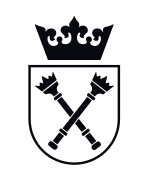 Nazwa usługiCena nettoStawka VATCena  bruttoPrzeprowadzeniesekwencjonowania całego exomu (WES), wykonania  biblioteki z wykorzystaniem zestawu Twist Human Core Exome Plus dla 5 próbekNazwa wykonawcy usługi …….………………………………………..……………………………………………... (nazwa, adres, NIP wykonawcy usługi)Nazwa usługiPodpis przedstawiciela Uniwersytetu Jagiellońskiego